De macht van de koloniale suikerlobby in de jaren 1917 tot 1925.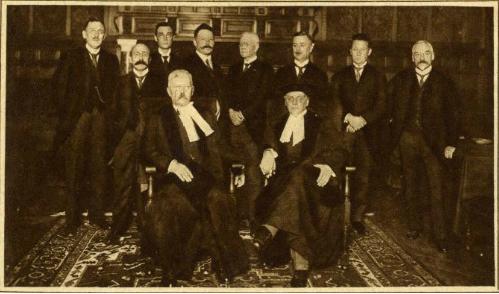 Vak:			Onderzoeksseminar III – van Kolonie tot StaatNaam:			Alexander J. ColenbranderBegeleider:		R. RabenOnderwerp: 		Koloniale lobby en de suikerindustrie gedurende de jaren 1917 tot 1925Aantal woorden:	9101InhoudsopgavePagina nummer:Inleiding											3Lijst met afkortingen										6Hoofdstuk 1 - Suiker in de economie en de belangenorganisaties 				7	Suiker in de economie								7	De Belangenorganisaties								9Hoofdstuk 2 – De suikerlobby, de BENISO							13	Belastingen										15	Winst tegenover voedsel								16	Winstaandeelkassen									17Hoofdstuk 3 - Sponsoring van Kamerleden							20Hoofdstuk 4 - Oprichting van de “suiker” faculteit					24Conclusie											30Bronnenlijst											32InleidingMen staat er vaak niet bij stil hoe de wereld er vroeger heeft uitgezien. Nederland heeft als klein land een wereldrijk gehad, waarin er gehandeld werd in specerijen en andere exotische goederen. In deze wereld zag ook de economie er heel anders uit dan nu, meer dan men tegenwoordig vaak beseft. Regels met betrekking tot eerlijke concurrentie ontbraken, elites maakten de dienst uit en de eerste verkiezingen met algemeen stemrecht vond pas plaats in 1922.Het is in de periode van 1917 tot 1925, dat suiker één van dé grondstoffen was waarin ontzettend veel geld in om ging. Het waren de plantagehouders, fabriekseigenaren en bijvoorbeeld de banken die ontzettend rijk zijn geworden door dit product. Om hun positie veilig te stellen verenigden zij zich, met als doel de overheid en de samenleving dusdanig naar hun wensen en belangen te beïnvloeden. Als we deze bezigheid in huidige termen zouden moeten omvatten, noemen we het lobbyen. Het is dan ook de lobby die in dit onderzoek centraal staat. Gekeken zal worden naar een periode in de 20e eeuw waarin suiker haar hoogtijdagen vierde. Vlak na de Eerste Wereldoorlog was de handel in suiker vanuit Nederlands-Indië praktisch stil komen te liggen door een gebrek aan scheepsruimte. Toch had dit voor de suikerindustrie geen blijvende gevolgen. Binnen zeer korte tijd groeide haar macht zo snel, dat zij overheidsbesluiten kon beïnvloeden. De erbarmelijke omstandigheden waaronder de inheemse bevolking op de plantages moest werken, zouden door de lobby voor jaren in stand worden gehouden. Belangrijke personen zouden financiële ondersteuning krijgen voor hun verkiezing bij de Tweede Kamer. Als kersje op de ijstaart heeft de suikerlobby een eigen Indologische faculteit aan de Universiteit Utrecht weten op te richten. Deze gebeurtenissen vormen het hart van dit onderzoek. Centraal staat de vraag hoe de suikerlobby in deze jaren zo machtig is geworden.In dit onderzoek zal ik mij ten eerste richten op de vraag hoe de suikerindustrie zich heeft georganiseerd in de jaren 1917 tot en met 1925. Hier zullen de grootste verenigingen de revue passeren, zoals de Bond van Eigenaren van Nederlands-Indische Suikerondernemingen (BENISO), de Ondernemersraad en het Syndicaat. Vervolgens sta ik stil bij de eerder genoemde politieke kwesties waarmee de lobby zich heeft bemoeid. Een tweetal van deze kwesties zal uitgebreider worden behandeld, namelijk de financiële steun aan kandidaten voor de Tweede Kamerverkiezingen en de oprichting van de Indologische faculteit aan de Universiteit Utrecht. Deze twee kwesties zijn uitgekozen omdat zij zo opmerkelijk zijn, het is immers tegenwoordig vrijwel ondenkbaar dat personen openlijk door bedrijven en instanties worden gesponsord voor verkiezingen. Daarbij is het oprichten van een eigen faculteit, die volledig door het bedrijfsleven financieel gedragen wordt ook ondenkbaar geworden. Naar deze zaken is nog weinig onderzoek gedaan. Daarom zal hier een poging worden gedaan een tipje van de sluier op te lichten en deze gang van zaken te verduidelijken. Dit neemt niet weg dat het onderzoek dat hier gedaan is slechts als inleiding moet worden gezien. Zo is het bijvoorbeeld niet mogelijk geweest elk archief uitputtend te onderzoeken. Hier en daar worden dan ook tijdens het lezen suggesties gedaan waar verder onderzoek zich in de toekomst op zou kunnen richten. Als laatste zal worden geconcludeerd waar de macht van de suikerindustrie destijds vandaan kwam. Bij dit onderzoek is gebruik gemaakt van een groot aantal bronnen. Met name het uitgebreide werk van Arjen Taselaar verdient hierbij speciaal de aandacht. Dit niet alleen uitgebreide, maar ook uitmuntende werk, heeft voor een groot deel aan de basis gelegen van dit onderzoek. In zijn werk beschrijft hij niet alleen hoe verworven de elite van het Nederlandse koloniale bedrijfsleven met elkaar was, maar ook de organisaties en hoe zij zich in de bekendste kwesties hebben opgesteld. Een minder bekende kwesties betrof de subsidie aan Kamerleden en politieke partijen, hierover zwijgt Taselaar dan ook grotendeels. Ook de oprichting van de faculteit Indologie aan de Universiteit van Utrecht laat Taselaar aan zijn aandacht grotendeels voorbij gaan. Toch zijn dit nu juist zeer interessante gebeurtenissen die precies zouden kunnen aangeven hoe sterk de lobby destijds was. Eigen onderzoek in de archieven van onder andere de BENISO en de Ondernemersraad geeft dit antwoord. Daarbij zal duidelijk worden waarom de lobby oprichting van dergelijke organisaties nodig achtte. Dit eigen onderzoek was ook noodzakelijk bij de sponsoring van Kamerleden, aangezien hier voorheen totaal geen onderzoek naar is gedaan. Bij de oprichting van de faculteit Indologie wordt verder gebruikt gemaakt van de werken van H. Feddema en O.D. Muijzenberg. In hun onderzoek stellen zij dat het voornamelijk de Ondernemersraad is geweest die de faculteit tot stand heeft weten te brengen, dit lijkt in strijd te zijn met de stelling van Taselaar, die haar de ‘suikerfaculteit’ heeft genoemd. Ook hier heeft onderzoek in de archieven deels antwoord geven op de vraag wie welke rol in de oprichting van de Faculteit heeft gespeeld. Als laatste zal er gebruik gemaakt worden van de biografie van Gerretson door Emile Henssen. Gerretson was één van de grondleggers van de faculteit en is daardoor een geschikt persoon om bij dit onderzoek te betrekken. Lijst met afkortingenASNI 		- Algemeen Syndicaat van Suikerfabrikanten in Nederlands-IndiëBENISO	- Bond van Eigenaren van Nederlands-Indische SuikerondernemingenJSWB		- Javasuiker WerkgeversbondNHM		- Nederlandsche Handel-MaatschappijNISM		- Nederlands-Indische Spoorweg MaatschappijVISP		- Verenigde Javasuiker ProducentenHoofdstuk 1 – Suiker in de economie en de belangenorganisaties Suiker in de economieBoeken kunnen er geschreven kunnen worden over de economische omvang van de Indische suikerindustrie. Gekeken zou kunnen worden naar de winsten van de plantagehouders of de fabriekseigenaren. Zelfs de aandeelhouders en werknemers zouden in een dergelijk werk besproken kunnen worden. Dit zijn niet de enige mogelijke vragen waarmee men te maken zou krijgen. Hier zal dan ook niet geprobeerd worden op al deze vragen een antwoord te vinden. Het doel is om in het kort na te gaan hoe groot de rol van suiker voor Nederland is geweest. Het gaat hier dus om een algemeen beeld, waardoor tevens inzicht kan worden gegeven hoe groot de financiën van de suikerlobby uiteindelijk zijn geweest.In 1998 is in opdracht van de Rijksuniversiteit Groningen onderzoek gedaan naar de economische voordelen verworven uit koloniale bezittingen en in dit geval is het onderzoek speciaal toegespitst op Nederlands-Indië in de periode van 1900 tot 1940. Uit dit onderzoek blijkt dat Nederlands-Indië netto tussen de 3 en 11 procent heeft bijgedragen aan de totale Nederlandse inkomsten. In de periode van dit onderzoek lijkt het erop dat Indië rond de 8 procent heeft bijgedragen aan de Nederlandse economie. Hier is niet alleen rekening gehouden met winsten en belastingen, ook is er gekeken naar dividenden en zelfs de pensioenen van arbeiders. De belangen in Nederlands-Indië werden in 1920 geschat op 2 à 3 miljard gulden. Daarnaast werd het totale nationale vermogen van Nederland destijds op 14 miljard geschat.De meeste suiker afkomstig uit Nederlands-Indië werd geproduceerd op Java. Dit blijkt uit de financiële uitgave van ‘het departement van landbouw, nijverheid en handel te Buitenzorg’ waar alleen Java wordt genoemd als suikerproducent in 1917. In dit jaar produceerde Java voor maar liefst 1.560.000 (Engelse) ton aan suiker, dit komt neer op ongeveer 702.000 kg. Ten opzichte van andere producenten produceren alleen Cuba en Brits-Indië een grotere hoeveelheid aan suiker (respectievelijk 1.530.000 en 1.080.000 kg). De suikeroogst in dit jaar betrof 7.847.100 kg wereldwijd. Hierdoor kan worden vastgesteld, dat de Javaanse suiker een marktpositie bezat van ongeveer 8,9%. Andere bronnen bevestigen dat in deze periode de marktpositie van Nederlands-Indië heeft geschommeld tussen de vijf en tien procent.Naast de waardes van de bijdrage aan de Nederlandse economie is het van belang om vast te stellen over hoeveel geld het nu concreet gaat. Er is onderzoek gedaan naar de opbrengst van Nederlandse investeringen in Nederlands-Indië. Het Nederlandse bedrijfsleven heeft in 1924 een winst behaald op suiker van 157,93 miljoen gulden, waardoor de Nederlandse overheid voor bijna 62 miljoen aan vennootschapsbelasting kon innen.In het jaar 1924 heeft de suiker voor het Indische bedrijfsleven een winst opgeleverd van 168 miljoen gulden. Ter vergelijking haalde de Indische overheid in 1925 een totaal van rond de 350 miljoen gulden aan belastingen op. Deze cijfers maken duidelijk dat er veel verdiend werd aan de suikerindustrie, hoewel het totale marktaandeel van suiker over het algemeen minder dan tien procent is geweest.Op basis van de hier gegeven cijfers kan ten eerste geconcludeerd worden dat Nederlands-Indië voor een groot deel heeft bijgedragen aan de Nederlandse welvaart. In de onderzochte periode bleek dat Indië voor ongeveer 8% aan de economie heeft bijgedragen. Het mag gezegd worden dat dit een aanzienlijke bijdrage was. Kijkend naar de positie in de wereldmarkt kon ook gesteld worden dat de positie van Javaans suiker ook groot was, ongeveer 8,9%. Wanneer men de winsten in de suikerindustrie vervolgens afzet tegenover het totale inkomen van de Indische overheid, kan gesteld worden dat de winst van de suikerindustrie bijna de helft van het totale inkomen van de Indische overheid is geweest. Mede door deze vergelijking kan worden geconcludeerd dat de winsten in de onderzochte jaren enorm waren.De belangenorganisatiesVeel takken van het Nederlandse bedrijfsleven begonnen zich vanaf ongeveer 1850 in Nederlands-Indië te organiseren. In het begin probeerden velen zich te organiseren om problemen op te lossen waar producenten van soortgelijke producten mee kampten. Zo richtte het in 1871 opgerichte ‘Indisch Landbouw Genootschap’ zich op vraagstukken uit de landbouw. Een deel van deze organisaties waren actief in Nederlands-Indië, terwijl er ook een groot aantal organisaties hier in Nederland gevestigd waren. Dit verschil is belangrijk, omdat de plaats van vestiging veelal overeenkomt met de het belang dat de organisatie wenst te dienen. Zo is een vestigingsplaats in Nederland veelal bedoeld om regering en Tweede Kamer te beïnvloeden, terwijl vestiging in Nederlands-Indië vaak de Indische regering of gouverneur-Generaal als doelwit had. Veelal lag een economische crisis aan de grondslag van het ontstaan van dergelijke organisaties.In Indië was wellicht het ‘Algemeen Syndicaat van Suikerfabrikanten in Nederlands-Indië’ (ASNI) het meest bekend. Andere organisaties actief in Nederlands-Indië waren bijvoorbeeld de: Javasuiker Vereniging, Javasuiker Werkgeversbond, Nederlandsch-Indische Suiker Unie, Verenigde Javasuiker Producenten en daarmee nog vele, kleinere, anderen. In het kort zullen de belangrijkste van deze organisaties de revue passeren. In Nederland waren vrijwel uitsluitend alleen de BENISO en de Ondernemersraad de belangen behartigers van de suikerindustrie. Daarbij kan wel gelijk worden opgemerkt dat zij tevens het meest belangrijk waren, dit zal echter later uitgebreider ter sprake komen. Wil men inzicht krijgen in de omvang van de rol die de suikerlobby heeft gespeeld, moet men kennis nemen van de belangrijkste instellingen die zij heeft geschapen ter bevordering van haar belangen. Desondanks kan niet elk van deze instellingen behandeld worden, gezien het grote aantal van deze instellingen. Daardoor is er een selectie gemaakt van alleen de grootste instellingen. De suikerindustrie kampte in 1884 met een landbouwcrisis door een plotselinge daling in de vraag naar suiker. Dit leidde er dan ook toe dat in 1894 werd over gegaan tot de oprichting van de ASNI. Het doel van de ASNI was het behartigen van de gemeenschappelijke belangen van de suikerindustrie. Hierbij moet gedacht worden aan arbeidsaangelegenheden of aan technologisch onderzoek. Waarbij er voor dit laatste punt ook een speciale rol was weggelegd bij de proefstations. De ASNI was opgericht in Nederlands-Indië en liet zich door middel van indirect gekozen afgevaardigden vertegenwoordigen in Nederland. De organisatie had een verwarrende structuur; de eigenaren van de suikerindustrie leefden vrijwel allemaal in Nederland, maar lieten zich vertegenwoordigen door hun afgevaardigden in Nederlands-Indië. Deze afgevaardigden kozen hierop hun eigen delegatie die hun belangen weer in Nederland behartigde. Van een directe band met de eigenaren was dan ook geen sprake. Vanwege deze, toch vage organisatiestructuur en verbreking van het telegrafische contact met de kolonie tijdens de Eerste Wereldoorlog, werd ervoor gekozen om in Nederland de BENISO op te richten. Bij de BENISO zal echter later zeer diepgaand worden stilgestaan, zodat hier een kort overzicht wordt gegeven van de kleinere ondernemersorganisaties. Daarom zal nu eerst de ‘Verenigde Javasuiker Producenten’ (VISP) de revue passeren. Vlak na de Eerste Wereldoorlog was een groot deel van de suiker verkocht aan Chinese speculanten, maar zoals eerder is aangegeven was het in 1917 voor een groot deel onmogelijk om de Javaanse suiker te exporteren wegens een gebrek aan scheepsruimte. Hierdoor kwamen vele handelaren in de problemen, aangezien geen enkele koper zich zou aanbieden zolang het onmogelijk was de suiker te vervoeren. Mede gezien deze problematiek werd de VISP opgericht. De VISP zou zich bezighouden met de verkoop van alle door haar leden geproduceerde suiker. Het is maar de vraag of een dergelijk kartel tegenwoordig nog geoorloofd zou zijn. Een overgrote meerderheid van de Javaanse suikerfabrieken had zich aangesloten bij de VISP, 160 ten opzichte van het totale aantal, 186. Opmerking verdient dat de BENISO ervoor heeft gezorgd dat deze vereniging zich in Nederland heeft gevestigd en dat hierdoor de Nederlands-Indische regering zich buiten de oprichting heeft moeten houden. Opvallend is ook dat de ASNI buiten dit politieke spel is gebleven; het was de BENISO dat de grootste invloed had en daar ook gebruik van maakte. Sommigen stellen dat de oprichting van de BENISO dan ook voor een machtsverschuiving binnen de suikerindustrie heeft gezorgd.Kort kan ook worden stilgestaan bij de oprichting van de ‘Java Suiker Werkgevers Bond’ (JSWB). Op 15 december 1920 verleende de BENISO haar toestemming tot oprichting van deze organisatie. Uit de statuten blijkt dat de JSWB is opgericht ter bescherming van de gehele industrie, zo stellen zij letterlijk:‘(…) dat deze organisatie geboren werd als instrument van verdediging.  Ieder die mocht trachten om met onredelijke eischen op het gebied van de arbeidsvoorwaarden, een aanval te doen op het bestaan van de industrie, zal den JSWB paraat tegenover zich vinden, om dat bestaan te beschermen, in het belang van allen die de industrie dienen, van hoog tot laag.’Met de oprichting van de JSWB probeerde de suikerindustrie haar belangen te beschermen. Gelet op het hierboven gegeven citaat kan geconcludeerd worden dat met name redelijke arbeidsvoorwaarden voor de werkgevers, als grootste belangen moeten worden gezien. Daarbij gelet op de harde taal, mag niet alleen geconcludeerd worden dat de industrie algehele bereidheid tot aaneensluiting groot was, maar tevens dat de industrie bereid was om indien nodig de strijd aan te gaan. Na de Eerste Wereldoorlog waren niet alleen handelaren van suiker in de problemen gekomen. Voedselproblematiek dreigde voor grote tekorten voor de inheemse bevolking van Nederlands-Indië te zorgen. Gouveneur-generaal Van Limburg Stirum wilde de bedrijven die landbouwproducten produceerden voor de export, verplichten een deel van de hun areaal te beplanten met voedselgewassen, om zo de bevolking te steunen. Kritiek kwam er vanuit het bedrijfsleven, dat een schadevergoeding wilde hebben voor een dergelijk verlies. Verderop zal uitgebreider bij deze gebeurtenis worden stilgestaan, maar voor nu kan worden vastgesteld dat er een reden was voor landbouw producerende bedrijven om zich te verenigen en zo hun gezamenlijke belangen veilig te stellen. Eind 1920 kwam de daartoe opgestelde commissie met het plan een ‘Ondernemersraad voor Nederlands-Indië’ op te richten. Niet alleen landbouwbedrijven zouden zich aansluiten bij de Ondernemersraad, ook de Handelsvereeniging Amsterdam, Nederlandsche Handel-Maatschappij, de Koloniale bank, de Vereniging van Nederlands-Indische Spoor- en Trammaatschappijen en vele anderen, zodat uiteindelijk vrijwel het gehele Indische bedrijfsleven in de Ondernemersraad vertegenwoordigd zou zijn. De Raad hield zich ten eerste voornamelijk bezig met de fiscale politiek van de Indische regering, aangezien overheidsbeleid grote invloed kon hebben op het Indische bedrijfsleven. Ook sociale en arbeidswetgeving zouden punten van bemoeienis worden voor de Raad. In werkelijkheid ging ze zich echter niet alleen op de Indische regering richten, er werd besloten dat de belangen ook bij de Nederlandse regering moesten worden behartigd. Daarbij werd besloten dat het bedrijfsleven er het beste bij was gebaat als de Nederlandse publieke opinie werd beïnvloed. In het eerste bericht aan haar leden stelde Ondernemersraad dat zij noodzakelijk was omdat zij:‘het middelpunt zal zijn van gedachtenwisseling over en bestudeering van vraagstukken, die de algemeene belangen van de in Ned.-Indië werkende ondernemingen en bedrijven gezamenlijk betreffen (…) en te komen (…) waar noodig of gewenscht tot gemeenschappelijke actie’Sommige bedrijven weigerden om mee te doen met de Ondernemersraad. Daar was de Deli Maatschappij er een van, zij deed niet mee omdat haar directeur zich niet tegenover de regering wilde opstellen. Het Tabaksbureau weigerde deelname omdat het zichzelf sterk genoeg achtte. De Ondernemersraad werd ingedeeld in een twintigtal groepen, waarin elke bedrijfstak in een eigen groep werd geplaatst. In de laatste groep bestond de mogelijkheid voor particuliere landerijen om zich toch bij de Ondernemersraad aan te sluiten. Overigens is het nog interessant om te melden dat de Raad destijds naast het Ministerie van Kolonie in Den Haag was gevestigd.In dit onderzoek zal vooral gekeken worden naar de ‘Bond van Eigenaren van Nederlands-Indische Suikerondernemingen’ (BENISO). Deze machtige Nederlandse lobby heeft tijdens haar bestaan een zeer actief leven geleid. Op verschillende momenten is zij in staat geweest om de overheid te beïnvloeden met als doel de belangen van haar leden te behartigen en te beschermen. Hoofdstuk 2 – De suikerlobby, de BENISOIn het uitvoerige werk van Arjen Taselaar, ‘De Nederlandse Koloniale Lobby’ wordt stilgestaan bij de oprichting van de BENISO. Taselaar stelt dat de oprichting een product is geweest van de Eerste Wereldoorlog. De ASNI werd hier in Nederland vertegenwoordigd door een commissie van afgevaardigden, onder leiding van de advocaat J.W. Ramaer. Deze zelfde Ramaer zou in een later stadium voorzitter worden van de BENISO. Op dit moment was hij slechts door de afgevaardigden van de ASNI tot vertegenwoordiger benoemd en van een directe band met de Javasuikerindustrie was geen sprake. Om aan deze eigenaardige situatie een einde te maken, stelt Taselaar dat daarom in juni 1917 een commissie is opgericht om de BENISO op te richten met het uiteindelijk doel de belangen van de eigenaren beter te behartigen. In de notulen van de eerste vergadering van de BENISO in december 1917, stond de oprichting centraal. Een ruime meerderheid van 80 maatschappijen heeft zich bereid gevonden om over te gaan tot oprichting van de organisatie. Een tweetal maatschappijen heeft geen antwoord gegeven op de vraag of zij wil deelnemen en 39 maatschappijen hebben deelname aan de BENISO geweigerd. Deze laatste categorie maatschappijen blijken echter heel klein te zijn, waardoor toch 81 procent van de Javasuikerindustrie instemde met de oprichting. Verder blijkt dat de suikerindustrie het van belang achtte om nauwer te gaan samenwerken. Zo werd gesteld dat het enkele feit dat de industrie gezamenlijke belangen had, genoeg moest zijn voor meer samenwerking. De vraag werd opgeworpen of vertegenwoordiging door het Syndicaat en het Proefstation niet reeds genoeg was. Het antwoord op deze vraag werd niet simpel beantwoord met een ‘nee’. Zo stelden de oprichters in duidelijke taal: “Niemand kan voorzien, hoe het na den oorlog zal gaan, maar zeker is het dat het wenschelijk zal zijn zoowel hier als in Indië paraat en krachtig te zijn. Een toestand als thans, dat verscheping van ons product wordt belet, mag zich niet herhalen”Daarnaast moest de oprichting van de BENISO gaan zorgen voor een ‘nauwere band met Nederland’. Oprichting werd gezien als de simpelste weg om dit te bereiken. In een brief geschreven aan Professor Dr. J.H. Boeke, werd nog dieper ingegaan op de motieven rondom de oprichting van de BENISO. Noch het Syndicaat, noch het Proefstation zouden hebben gezorgd voor nauwere samenwerking binnen de industrie. Men dacht daarbij dat de belangen van de industrie beter behartigd konden worden vanuit Nederland, dan vanuit Indië. Volgens de brief was er sprake van een veranderende afzetmarkt voor Javaans suiker. Java zou steeds meer betrokken raken in de wereldhandelsmarkt. Hierdoor zou men steeds vaker rekening moeten houden met ‘talrijke’ internationale factoren. Met deze factoren zou men beter rekening kunnen houden vanuit Nederland. Daarbij heeft technologische voorruitgang ervoor gezorgd dat bestuurders en eigenaren nu in staat waren om vanuit Nederland nauwkeurig op de hoogte te zijn van de gebeurtenissen in Indië. De oprichting van de BENISO is dus niet alleen wenselijk, het werd in deze periode ook technologisch mogelijk. De vraag die speelt is hoe machtig de suikerindustrie was ten opzichte van de andere bedrijfstakken. Een manier om deze macht te meten kan door te kijken naar de financiële afdrachten aan de Ondernemersraad. In de Raad werden bijdragen immers geleverd naar proportionaliteit; het was gebruikelijk dat financieel krachtigere groepen meer zouden afdragen. In het jaar van oprichting van de Ondernemersraad moest er door de leden 125.000 gulden bijeen gebracht worden. De normale contributie aan de Ondernemersraad bedroeg 2.500 gulden per bedrijfsgroep. Doordat de suikerindustrie zeer welvarend was, moest de BENISO een groter bedrag bijdragen. Daarom werd er in 1921 een bedrag van 10.000 gulden extra in de kas van de Ondernemersraad gestort. Hierdoor kwam de bijdrage van de BENISO uit op 12.500 gulden, ofwel tien procent van het totale bedrag. Andere daadkrachtige groepen waren de Handelsvereeninging Amsterdam, de Bataafsche Petroleum Maatschappij en de Nederlandsche Handel-Maatschappij, samen met de BENISO zouden zij zorgen voor veertig procent van de inkomsten van de Ondernemersraad. Al snel zou de bijdrage van de BENISO hard stijgen. Zo steeg deze in 1922 al tot 28.000 gulden, waardoor de suikerindustrie verantwoordelijk was voor bijna negentien procent van de inkomsten van de Raad. Hierdoor kan worden geconcludeerd dat de macht van de suikerindustrie ten opzichte van de andere bedrijfstakken in de onderzochte periode enorm moet zijn geweest. Kijkt men namelijk naar het aantal bedrijfstakken dat in de Ondernemersraad aanwezig was (namelijk twintig), dan droeg de suikerindustrie een disproportioneel groot deel van de kosten. Dit moet alleen mogelijk zijn geweest als de suikerindustrie inderdaad hiervoor de middelen (en dus macht), heeft gehad. Waar heeft de BENISO zich destijds mee bemoeid?De BENISO heeft gedurende haar bestaan de belangen van haar leden sterk verdedigd. In de jaren ’17 tot ’25 heeft zij hierbij grote successen geboekt. In het kort zullen de belangrijkste successen voorbij komen. Zoals eerder aangegeven zal een tweetal casus uitgebreider behandeld worden. De voorbeelden zijn uitstekend geschikt om een indruk te krijgen waartoe de Indische suikerlobby destijds in staat was.  BelastingenDoordat de suikerindustrie enorme winsten wist te behalen, werd de sector verplicht gesteld extra af te dragen aan de overheid. Dit leidde er reeds in 1905 toe dat er een speciale vennootschapsbelasting voor de suikerindustrie werd ingesteld. Opmerking verdient dat dit de eerste vennootschapsbelasting in haar soort was. Hoewel in 1908 een algemene belasting werd ingevoerd, ontkwam de suikerindustrie tijdens de Eerste Wereldoorlog in 1916 een speciale belasting over suiker niet. In 1917 werd deze belasting met terugwerkende kracht veranderd in de oorlogswinstbelasting. Hoewel de oorlog in 1919 voorbij was en er hierdoor geen reden meer was de oorlogswinstbelasting te heffen, werd er ook nu door de Indische regering een speciale bijdrage van de suikerindustrie gevraagd. De BENISO verzette zich hevig deze plannen. Onder druk van de BENISO werd deze belasting niet geheven in de vorm van uitvoerrechten, maar kwam er (wederom) een specifieke suikerbelasting. De BENISO kon deze belasting dus uiteindelijk niet tegenhouden. Volgens haar eigen bronnen zou de suikerindustrie in 1919 een enorm percentage van haar winsten moeten afdragen, namelijk 64%. Ook in 1920 speelde de Indische regering met ideeën om van de suikerindustrie een grote bijdrage te vragen. De belastingen op suiker, koffie, thee en tabak moesten 118 miljoen gulden opbrengen, hiervan zou de suikerindustrie maar liefst 107 miljoen zien op te brengen. De advocaat Ramaer, die voorheen de ASNI vertegenwoordigde, was ondertussen benoemd tot de voorzitter van de BENISO. Hij noemde de deze plannen ondoordacht. Verdere kritiek volgde ook uit andere industrieën, zij stelden dat het verontrustend was dat de stijgende uitgaven van de Indische regering werden gecompenseerd door de conjunctuurgevoelige winsten van de cultuurmaatschappijen te belasten. Uiteindelijk zou de belasting toch door de Tweede Kamer komen en ook de Eerste Kamer zou de plannen niet tegenhouden. Acties van de BENISO bleven beperkt en ondanks haar commentaar en kritiek zou zij deze belastingen niet tegen kunnen houden. Winst tegenover voedselMeer succes had de BENISO in 1918 toen het te horen kreeg dat de Indische regering het plan had de landbouwgrond van de suikerindustrie met 20% te beperken om zo de inheemse bevolking van voedsel te voorzien. De suikerindustrie concurreerde met de bevolking om landbouwgronden. De verhoudingen tussen het verbouwen van suiker tegenover voedsel, was zo nauw geworden dat de voedselvoorziening van de inheemse bevolking in gevaar kwam. De grote macht van de suikerindustrie was voor veel politici een doorn in het oog. Mede door haar connecties kon de industrie het binnenlandse bestuur bij de suiker betrekken. De grondhuurordonnantie en de fabriekenordonnantie zorgden voor blijvend contact tussen de suikerindustrie en lokaal bestuur. Deze ordonnanties hielden in dat het lokale bestuur eisen kon stellen over bijvoorbeeld de prijs van de grondhuur en de vestiging van nieuwe fabrieken. Aanhoudende armoede in combinatie met een tekort aan voedsel, bood de nationalistische groepering Sarekat Islam, de mogelijkheid haar invloed over het platteland te verspreiden. De onvrede die er onder de inheemse bevolking heerste kon als voedingsbodem fungeren voor radicalisering. Gezien tegen deze achtergrond, kwamen er plannen om de macht van de suikerindustrie in te dammen, de bevolking te helpen en het nationalisme de kop in te drukken.	De BENISO verzette zich tegen deze plannen. Ze vond dat de voedselvoorziening van de bevolking een zaak was van de regering en niet van het bedrijfsleven. Daarbij stelde ze dat een inkrimping van het suiker areaal nauwelijks zou zorgen voor een stijging van de voedselproductie. Zelf claimde de BENISO:	‘In 1918 mochten wij erin slagen overtuigend aan te toonen dat het, hoe goed misschien ook bedoelde denkbeeld om de industrie te verplichten tot eene inkrimping van den aanplant, niet alleen zonder practisch effect zou blijven tot oplossing van het voedselvraagstuk, doch bovendien aan de Indische gemeenschap en de Inlandsche bevolking in het bijzonder onnoemelijk veel meer schade zou berokkenen, dan welk voordeel ook, dat daaruit verwacht kon worden.’Waar de Bond op doelde was het verlies aan arbeidskrachten die zonder werk zouden komen te zitten mocht de landbouwgrond wegvallen. Dit economische verlies (wegvallen van loon en inkomen) zou voor de inlandse bevolking volgens de BENISO grotere schade aanrichten dan het dreigende voedseltekort. Volgens het bestuur van de BENISO zou door een dergelijke visie van de Indische regering, de grote welvaart waar de suikerindustrie verantwoordelijk voor zou zijn, niet zien. Zoals eerder duidelijk gemaakt zou de BENISO op dit punt meer succes hebben. De suikerindustrie heeft nooit enige grond hoeven af te staan aan de bevolking en de plannen zijn dan uiteindelijk ook een stille dood gestorven. WinstaandeelkassenPolitieke onrust zorgde in 1921 voor een sterkere polarisatie tussen politiek en bedrijfsleven. De politiek maakte zich zorgen om de sociale welvaart van de inheemse bevolking, terwijl het bedrijfsleven zich hier sterk afzijdig van probeerde te houden. Het bedrijfsleven zag de stakingen in 1920 niet voortkomend uit economische problemen, maar uit radicalisering van politieke ideeën. Als reactie op deze gebeurtenissen werd, zoals in hoofdstuk een aangegeven, de Javasuiker Werkgeversbond opgericht. Voor de politiek moest er iets veranderen, de sterker wordende impopulariteit moest worden tegengegaan. Minister de Graaff verzocht destijds het bestuur van de BENISO om betere sociale maatregelen te treffen. De houding van de BENISO was tegendraads, zij vond juist dat de Indische regering het bedrijfsleven beter bij moest staan in een tijd waarin productie onder druk kwam te staan door stakingen. De Minister vroeg de suikerindustrie vervolgens om toch de mogelijkheden te onderzoeken om geld opzij te zetten voor sociale voorzieningen. Toen de Minister kort daarna nieuwe speciale suikerbelastingen had ingevoerd, besloot de suikerindustrie zich niets aan te trekken van de eerder gedane oproep. Vanuit de Tweede Kamer kwam vervolgens het idee om aan grondverhuurders in Nederlands-Indië een winstaandeel uit te keren. Na verdere zittingen kwam het plan van de winstaandeelkassen tot stand, de suikerindustrie zou verplicht een deel van hun winst in een fonds moeten storten om zo sociale maatregelen mee te financieren.De BENISO was bereid ten strijde te trekken tegen de regering. Drie vooraanstaand juristen werden in de hand genomen om een vernietigend oordeel te vellen over het plan. Zij stelden dat de winstaandeelkassen een verkapte vorm van belasting heffen was. Hierdoor zou het voorstel in strijd zijn met de compatibiliteitswet, die stelde dat een belasting op een begrotingspost moest berusten. Deze strijd tussen overheid en bedrijfsleven breidde zich snel uit naar de pers, waar korte metten werd gemaakt van de plannen. Gesteld werd dat de inheemse bevolking door de plannen juist meer afhankelijk zou worden van de winsten van de suikerindustrie, wat de opkomst van bijvoorbeeld vakbonden zou tegenwerken. Het lid van de Tweede Kamer, H. C. Dresselhuys (gesponsord door de suikerindustrie), zou zich in de Kamer verzetten tegen de plannen. De Tweede Kamer zou haar enthousiasme voor de plannen uiteindelijk verliezen, waardoor alleen de Indische landvoogd nog voorstander was van de planen. De suikerindustrie sprak in harde woorden tot de landvoogd dat zij geen vrijwillige sociale uitgaven meer zou doen. De BENISO zocht hulp bij andere bedrijfstakken om zo verdere weerstand te bieden aan de landvoogd. De gevraagde hulp zou komen: de Internationale Vereniging voor Rubbercultuur en de Vereniging voor Theecultuur, samen met Belgische en ook Franse cultuurmaatschappijen zouden zich solidair verklaren. De druk op de landvoogd was hierdoor zo groot geworden dat hij niets anders kon doen dan de plannen van tafel schuiven. Zelfs de Minister, die wel gevoelig was voor de achterliggende motieven van de winstaandeelkassen, kon de landvoogd niet meer in zijn plannen steunen. De winstaandeelkassen zouden er dan uiteindelijk nooit komen en eind 1922 waren de plannen dan ook voorgoed van tafel.Hoofdstuk 3 - Sponsoring van KamerledenBij de sponsoring van leden van de Tweede Kamer zal langer worden stilgestaan. In het zeer uitgebreide werk van Taselaar wordt zeer summier stilgestaan bij de sponsoring van Kamerleden. In slechts één zin wordt kort vermeld dat er in 1922 aan verschillende liberale partijen financiële steun is verleend. Hier zal dieper worden ingegaan op de vraag wie deze steun dan heeft ontvangen en welk doel men hiermee wenste te bereiken. Het is immers vandaag de dag tamelijk ondenkbaar dat bedrijven (openlijk) politieke partijen sponsoren, om zo bepaalde personen in de Kamer te krijgen. De bronnen die hierbij gebruikt worden zijn uitwerkingen van de bestuursvergaderingen van de BENISO gedurende de verkiezingsjaren. In de onderzochte periode waren er een viertal verkiezingen, namelijk in 1917, 1918, 1922 en 1925. Wat gelijk aan de bronnen opvalt is dat alleen de notulen uit 1922 de opdruk ‘vertrouwelijk’ draagt. In dit jaar wordt er veel uitvoeriger ingegaan op de overweging om kandidaten bij de verkiezingen te sponsoren dan in andere jaren. Het is niet duidelijk of dit komt doordat deze vergaderingsnotulen de stempel ‘vertrouwelijk’ missen. De mogelijkheid bestaat dus dat er meerdere versies notulen bestaan. Of dit het geval is zou echter door uitgebreider onderzoek aan het licht moeten worden gebracht. Hoewel er in 1917 weliswaar Tweede Kamer verkiezingen werden gehouden, werd de BENISO pas halverwege december van dit jaar opgericht. Het lijkt een veilige aanname dat het bestuur meer bezig was met het afronden van de oprichting, dan met sponsoring van Kamerleden. Vandaar dat er in 1917 geen enkel bewijs is gevonden dat Kamerleden of politieke partijen financieel zijn bijgestaan door de BENISO. Voor de verkiezingen van 1918 steunde de BENISO enkele Kamerleden. Uit de bestuurs notulen blijkt dat het Syndicaat financiële steun van de BENISO heeft gevraagd voor de verkiezingen van de heer Sibinga Mulder en de heer Dirk Fock. Zij vond de financiële steun van fl. 3.000 gerechtvaardigd, omdat:‘de Heeren Sibinga Mulder en Fock de eenige werkelijke Indische specialiteiten in de Tweede Kamer zullen zijn’Hoewel de financiële steun snel aan de twee personen werd toegekend, werd er door het Syndicaat wel commentaar geleverd op het bedrag. Zo schreef zij dat er maar beter tienduizend gulden aan het huidige bedrag kon worden toegevoegd. De heer Fock was niet alleen maar lid van de Tweede Kamer, hij was gedurende 1917-1921 zelfs de Kamervoorzitter. De suikerindustrie sponsorde dus niet de minste mannen, nee zij sponsorde personen op zeer belangrijke functies binnen de Nederlandse politiek. De financiële steun zou echter niet het gewenste resultaat opleveren. De heer Sibinga Mulder zou niet worden herkozen, de heer Fock echter wel. In een reactie van het bestuur van de BENISO valt te lezen dat het bestuur de uitslag van de verkiezingen dan ook deels betreurde:‘deelt de voorzitter mede, dat de Kamer-verkiezingen niet den uitslag hebben gebracht, welke voor de Indische belangen gewenscht was en de Heer Sibinga Mulder niet herkozen is. De Heer Fock is echter wel herkozen, zoodat deze Indische specialiteit in de Tweede Kamer aanwezig blyft. De niet herkiezing van den Heer Mulder valt echter wel te betreuren.’Het is natuurlijk niet vast te stellen hoe de verkiezingen zouden zijn verlopen als de BENISO op het verzoek van het Syndicaat was ingegaan en wel tienduizend gulden meer had bijgedragen. Het is echter wel een interessant punt dat het Syndicaat het bedrag eigenlijk te laag vond en de uitkomst van de verkiezingen tegelijkertijd niet het gewenste resultaat heeft voortgebracht. Of er een direct verband bestaat tussen de verkiezingen uit 1918 en de daaropvolgende verkiezing in 1922 is uit de notulen niet te concluderen. Wat in ieder geval wel kan worden vastgesteld is dat de BENISO in 1922 veel groter zou uitpakken. Zij zou in dit jaar een veel groter bedrag neertellen voor de verkiezingen en daarbij haar argumentatie voor steun veel uitgebreider motiveren dan voorheen. Zoals gezegd zou in 1922 het bedrag dat de BENISO beschikbaar stelde voor de verkiezingen aanzienlijk groter zijn, in eerste instantie namelijk fl. 20.000. Dit bedrag werd volledig beschikbaar gesteld voor de verkiezing van de Kamervoorzitter Fock. Dit bedrag zou worden betaald aan de partij waar Fock zich destijds bij had aangesloten, de ‘Vrijheidsbond’. In reactie op de donatie aan de partij, werd Fock op de tweede plaats van de verkiezingslijst geplaatst. Dit bedrag was slechts een eerste bijdrage aan de verkiezingen en er werd verwacht dat men op een later moment nog meer moest afdragen. Er zou inderdaad nog een bedrag aan de liberalen volgen, dit keer betrof het fl. 25.000, waardoor de totale bijdrage uitkwam op fl. 45.000 gulden. Om een indruk te krijgen van de omvang van dit bedrag, kan een vergelijking getrokken worden met het salaris van een bijzonder hoogleraar, die verdiende destijds ongeveer fl. 8.100 per jaar. Van groot belang is de vraag waarom de BENISO over is gegaan tot het beschikbaar stellen van zulke grote bedragen. Uit de stukken blijkt dat er een groot belang werd gehecht aan personen in de Tweede Kamer die de nodige ervaring met Indië hadden of die de belangen van Indië ter gehoor brachten en behartigden. Het bestuur van de BENISO uitte in dit jaar haar zorgen over de ervaring van Tweede Kamerlid en leider van de Bond van Vrije Liberalen, Dresselhuys. Dresselhuys had de belangen van de suikerindustrie naar oordeel van de BENISO echter wel goed behartigd, zo had hij de belangen van de suikerindustrie ten tijde van de extrawinstbelasting, de winstaandeelkassen en mogelijk nieuwe verplichte arbeidsvoorwaarden in Indië, goed beschermd. Toch vond het bestuur dat Dresselhuys niet de nodige ervaring had met Indië, zij stelde daarom:‘Op den duur echter kan voldoende behartiging van Koloniale belangen in het Parlement niet gewaarborgd worden door een Kamerlid, dat vreemd tegenover Indië staat. Daarom hebben wy behoefte aan het zitting nemen van een Indische specialiteit, en Mr. Gerritzen mag geacht worden onze belangen in de Kamer uitnomend te kunnen verdedigen’De afgedragen bedragen werden hierbij gezien als een: 	‘juiste verhouding(…) tusschen de Moederlandsche en Koloniale belangen’ Geconcludeerd kan dus worden dat in 1922 de BENISO grote waarde hechtte aan vertegenwoordiging in de Tweede Kamer. Daarbij werd ervoor gekozen bepaalde personen specifiek financieel te steunen, zodat zij de belangen van de industrie konden behartigen. Verder lijkt het erop dat uit deze bron geconcludeerd kan worden dat de industrie bepaalde personen steunde op basis van hun positie (in de Tweede Kamer) of vanwege de ervaring die zij hebben opgedaan in Nederlands-Indië. Verder valt het op dat de industrie in dit jaar veel meer middelen beschikbaar stelde dan in voorgaande jaren. 	In 1925 wordt, ondanks dat er in dit jaar verkiezingen zijn, niet in de bestuursvergaderingen over de verkiezingen gesproken. Dit is opvallend aangezien een verkiezing eerder, de BENISO toch voor een totaal van fl. 45.000 heeft bijgedragen om haar eigen kandidaten in de Tweede Kamer te krijgen of te houden. Er werd groot belang gehecht aan behartiging van haar belangen in de Nederlandse politiek, waar was dit belang in 1925? Wat waren anders de redenen om geen bijdrage meer te verlenen? Helaas wordt er in de bronnen geen informatie verstrekt waaruit een antwoord op deze vragen zou zijn af te leiden. Zoals eerder gesuggereerd is het mogelijk dat er meerdere versies van de bestuursvergaderingen bestaan of hebben bestaan en dat dit de reden is voor het uitblijven van informatie over de verkiezingen van 1925. Wat dit betreft, kan een vervolgend onderzoek mogelijk meer duidelijkheid verschaffen. Hoofdstuk 4 - Oprichting van de “suiker” faculteit Aanvankelijk werd bij dit onderzoek naar de faculteit Indologie in Utrecht verondersteld dat de BENISO de grootste rol heeft vervuld bij oprichting van deze faculteit. Na archief onderzoek worden vraagtekens bij deze aanname gesteld. In het uitgebreide werk van Taselaar wordt de faculteit de “suikerfaculteit” genoemd en stelt hij dat de faculteit haar bestaan dankte aan de BENISO. Bij nader onderzoek in andere werken zijn echter ook de namen “petroleum-faculteit” en “olie-faculteit” de revue gepasseerd. In de archieven van de BENISO is daarbij tamelijk weinig informatie gevonden over de oprichting van de faculteit. Hierdoor wordt de indruk gewekt dat de naam “suikerfaculteit” geen stand kan houden. Dit onderzoek is niet uitvoerig, dat wil zeggen dat niet elk deel van het archief van de BENISO onderzocht kon worden, maar dat neemt niet weg dat er ten minste vraagtekens kunnen worden gezet bij de juistheid van de eerder gedane stelling rondom de oprichting van deze faculteit. Het onderzoek van H. Feddema en O.D. Muijzenberg over de faculteit lijkt eenzelfde resultaat op te leveren. Zij durven (mede gezien hun uitgebreidere onderzoek) een hardere conclusie te trekken, namelijk dat de Ondernemersraad de grootste rol heeft gespeeld in de oprichting. Over de specifieke rol van de BENISO zwijgen zij, wat opmerkelijk is, want als de faculteit daadwerkelijk de naam “suikerfaculteit” had verdiend, hadden de auteurs dit wel vermeld. Hieronder zal op basis van secundaire literatuur een beschrijving worden gegeven van het ontstaan van de Utrechtse Faculteit Indologie, aangevuld met informatie uit de archieven van de BENISO en de Ondernemersraad. 	De periode van de Eerste Wereldoorlog was een tijd van nationalisme en tegelijkertijd kwamen ideeën over zelfbeschikking en onafhankelijkheid tot bloei. Ook in Nederlands-Indië zouden deze ideeën invloed hebben. In 1916 stemde het Nederlandse parlement in met het besluit tot de schepping van een Volksraad in Nederlands-Indië. Dit plan was ingegeven met het idee om de Indiërs meer autonomie te verlenen. De financiën moest de kolonie vanaf dat moment zelf beheren. Den Haag deed dus een stap terug ten behoeve van Batavia. Toch was men terughoudend met het toekennen van bevoegdheden aan de Volksraad, waardoor zij in beginsel slechts een adviserend orgaan werd. Uiteindelijk zou de Volksraad nooit de invloed kunnen uitoefenen van een waar parlement, sommigen zien de Raad nog niet eens als een schaduw-parlement. Het overdragen van soevereiniteit en de daarmee krimpende macht van Nederland, was het bedrijfsleven een doorn in het oog. F. C. Gerretson, één van de initiatiefnemers voor de oprichting van de Faculteit Indologie te Utrecht, was het dan ook fel tegen een zelfstandig Indonesië. Een politieke machtsverschuiving ten gunste van de Indonesiërs kon ervoor zorgen dat er een overheid ontstond die niet de economische verhoudingen binnen de samenleving weerspiegelde. De gevolgen die hieruit konden ontstaan zouden rampzalig zijn. Een dergelijke mening werd ook gedeeld door het bestuur van de BENISO, hetzij in net iets andere bewoording:	‘De aanleiding tot het ontstaan van het denkbeeld om naast de te Leiden gevestigde gelegenheid tot indologische studie, een tweede gelegenheid daartoe te scheppen, is gelegen in de ondervinding, welke reeds sedert tal van jaren is opgedaan, dat de ambtelijke inmenging in den groei en ontwikkeling der maatschappij in Indië niet, althans niet in voldoende mate, is gebaseerd op een rekening houden met de realiteit der werkelijke verhoudingen in die maatschappij’De BENISO stelde verder dat wanneer de volksbelangen beter zouden worden behartigd, dat dit ten koste zou gaan van de ondernemingen. De Ondernemersraad deelde voor een groot deel de meningen van Gerretson en de BENISO. Zij stelde dat het haar niet alleen ging om het ondernemersbelang, maar om de ontwikkeling van Indië (hoewel men hier de nodige vraagtekens bij kan zetten, aangezien de Raad zich nooit echt heeft bekommerd om het welzijn van de Indiërs). De Leidsche school, die tot dan toe de enige instelling was voor het opleiden van Indische ambtenaren, zou de geest van haar leerlingen vergiftigen. Politiek bedrijven was geen taak voor de Raad, maar het zou niet als een struisvogel haar hoofd in het zand steken. Sterker nog, zij zou niet bij de pakken neer gaan zitten, maar strijden voordat ‘het te laat is’. Deze strijdvaardigheid vinden we ook terug bij Gerretson, die stelde dat aan elke revolutie ‘innerlijke abdicatie’ vooraf ging bij de heersende klasse. Men moest zich dus hard opstellen, instemmen met het beperken van de eigen soevereiniteit moest worden vermeden. Het Indische nationalisme werd vanuit dit perspectief dan ook gezien als een natuurlijk verschijnsel. Het opvoeden en onderwijzen van Indonesiërs moest niet teveel gebeuren, gedacht werd dat dit zou leiden tot ontevreden intellectuelen met revolutionaire neigingen.	Het bestuur van Nederlands-Indië was destijds voornamelijk in handen van Nederlandse ambtenaren. Deze ambtenaren werden zoals eerder gezegd alleen in Leiden geschoold. Ideeën die zouden kunnen leiden tot onafhankelijkheid van Indonesië en daarmee afbreuk doen aan de economische machtsverhoudingen, werden volgens de industriëlen de wereld in geholpen door Leiden. De BENISO liet er geen twijfel over bestaan:
	‘Daarmee bedoelt men niet, aldus spreker, critiek te geven op de Leidsche colleges zelven. Die colleges kunnen voortreffelijk zijn en zullen ongetwijfeld wetenschappelijk op een hoog peil staan. Het gaat echter om den geest, waarvan deze colleges zijn doortrokken, en die voldoende spreekt uit uitlatingen te anderer plaatse van degenen, die bij het Leidsche onderwijs den grootsten invloed hebben.’Op de colleges zelf had men dus geen kritiek, het was de geest van het onderwijs, waarin er voor meer vrijheden en zelfbeschikking voor de inheemse bevolking werd gepleit. Die geest uitte zich volgens de industrie ook in de artikelen die de Leidse hoogleraren buiten lestijd om publiceerden. Wederom was de Ondernemersraad het hiermee eens. Hetzij dat ze nog iets verder ging door te stellen dat er in Leiden niet alleen sprake was van een bepaalde geest die voor meer autonomie pleitte, maar ook dat Leiden de gedachte de wereld in hielp dat er aan de Indiërs rechten werden onthouden en dat het hen niet kwalijk zou kunnen worden genomen als zij hiervoor in opstand zouden komen. Op basis van deze gegevens kan geconcludeerd worden dat zich bij het Nederlandse bedrijfsleven en de suikerindustrie een gemeenschappelijk standpunt rondom de Leidse leerstoel heeft ontwikkeld. Vraag was nu slechts hoe men de macht van Leiden kon breken. Gerretson stelde voor om het monopolie van het hoger onderwijs in Indologie en Indisch recht te doorbreken. Hij dacht dat het instituut van bijzondere leerstoelen een perfect middel kon zijn dit doel te bereiken. Het ging er destijds vooral om de in de Ondernemersraad geldende opvattingen over staatskundige en economische denkbeelden, zogenaamde ‘standing’ en ‘Geltung’ te geven. Men wilde dus bepaalde meningen en visies van de Raad wetenschappelijk kunnen onderbouwen. In de oorspronkelijke plannen van Gerretson, stond tevens dat hij wilde dat dergelijke hoogleraren zich moesten begeven op de sociëteit en ook bijvoorbeeld de roeiclub. De toekomstige hoogleraar (of -leraren) moest een nauwe band met het bedrijfsleven hebben, dit werd zelfs gezien als een conditio sine qua non. Het is 25 september 1923, wanneer de voorzitter van de Ondernemersraad, Willem Treub, contact opneemt met Gerretson. Op dat moment werkte Gerretson al samen met enkele Utrechtse hoogleraren voor de oprichting van één of meerdere leerstoelen. Het ging Treub en het overige bestuur van de Ondernemersraad echter niet ver genoeg, de bijzondere leerstoelen zouden volgens hen nooit genoeg tegengewicht kunnen bieden. Daarom stelden zij voor over te gaan tot oprichting van een geheel nieuwe faculteit. Ondertussen waren de plannen echter nog niet volledig uitgewerkt. De plaats van de nieuw op te richten faculteit stond zelfs nog niet eens vast. De oprichters dachten erover om niet Utrecht als vestigingsplaats te kiezen, maar Amsterdam. Het is interessant om te vermelden wat de specifieke bezwaren waren met de stad, omdat meerdere mensen binnen het bedrijfsleven dergelijke ideeën koesterden. Zo stelde Treub ten eerste dat jongeren in Amsterdam in milieus zouden komen, die minder geschikt zouden zijn voor aankomend Indië ambtenaren. Er studeerden volgens Treub al reeds een aantal jongeren uit de middenstand, die beïnvloed zouden kunnen worden door socialistische en communistische propaganda. Mochten de studenten zich in dergelijke kringen gaan begeven, dan zou het gehele doel van een nieuwe faculteit worden gemist. De BENISO droeg nog meer redenen aan waarom niet voor Amsterdam moest worden gekozen: ‘Immers, de Amsterdamsche Universiteit is een gemeentelijke instelling, en de vestiging van een byzonderen Indologischen leergang daar zou veelvuldige aanraking met, ja gedeeltelijke medewerking hebben nodig gemaakt van Gemeentebestuur en Gemeenteraad, waarop men in Amsterdam, gezien de stroomingen, die daar overheerschen, moeilijk of niet zal kunnen rekenen.’Geconcludeerd kan dus worden dat het bedrijfsleven een afkeer had tegen de ´linkse´ hoofdstad als vestigingsplaats, waardoor de keuze uiteindelijk op Utrecht is gevallen. Het is opvallend dat deze mening zo unaniem door het bedrijfsleven gedragen werd. Sterker nog, de Ondernemersraad en de BENISO vullen elkaar nauwkeurig aan met argumenten. 	Deze samenwerking zou zich ook uitbreiden op financieel gebied. Het was de Ondernemersraad onder leiding van Treub, die haar leden vroeg om bij te dragen tot de Tweede opleiding der Indologie. Voor het stichten van de faculteit was fl. 50.000 per jaar nodig. De bereidheid om bij te dragen was groot, het lukte Treub om van haar grootste leden ook de grootste bijdragen te krijgen. Van de BENISO zou een bijdrage worden verwacht van maar liefst fl. 10.000, ook de Bataafse Petroleum Maatschappij zou een dergelijk bedrag bijdragen. Het is goed mogelijk dat de bijdrage van de ‘Bataafse’, ervoor heeft gezorgd dat de Faculteit de eerder genoemde naam ‘Olie-faculteit’ heeft gekregen. Mocht dit kloppen dan zou een dergelijke naam de invloed en bijdrage van de Suikerindustrie miskennen. Financiële bijdragen zouden ook komen van bijvoorbeeld de Handelsvereeniging Amsterdam (fl. 5.000), de Stoomvaart Maatschappij (fl. 5.000), NHM (fl. 5.000) en anderen, die over het algemeen veel kleinere bijdrage hebben geleverd. De gang van zaken rondom de oprichting van de Faculteit laat zien dat het bedrijfsleven een harde politieke mening erop nahield. Zij moest niets hebben van ideeën rondom grotere autonomie voor Indonesië. Het lijkt erop dat dit standpunt voortkwam uit de gedachte dat verlies van macht de economische balans in de Indische-politiek zou verstoren. Dit verlies tevens gepaard gaan met lagere winsten. Een nieuwe overheid geleid door de inheemse bevolking, zou waarschijnlijk meer waarde hechten aan het welzijn van haar inwoners dan aan de winsten van de (suiker-) industrie. Gedacht werd dat ‘de geest van Leiden’ verantwoordelijk was voor dit vrijzinnige gedachtengoed. Het bedrijfsleven zag zich dan ook genoodzaakt hier iets tegen te doen. Mede door de initiatieven van Gerretson en Treub werd een groot deel van het bedrijfsleven gemobiliseerd. De bereidheid van de industrie om gezamenlijk een faculteit op te richten, is één van de redenen waardoor de lobby zo sterk was. Het feit dat er organisaties bestonden zoals de Ondernemersraad voor Indonesië en de BENISO, heeft het vergemakkelijkt om gezamenlijk op te treden. Geld was in grote hoeveelheden aanwezig, waardoor het nooit veel moeite heeft gekost om het benodigde bedrag van fl. 50.000 per jaar bijeen te brengen. De rol van de suikerindustrie was ten opzichte van de andere bedrijfstakken groot. Kijkend naar haar jaarlijkse bijdragen, moet zij samen met de olie-industrie, gezien worden als de grootste geldschieter. Als laatste kan gewezen worden op de ruimte die de industrie geboden werd. De oplettende lezer is opgevallen dat bij de oprichting van de Faculteit, nergens de senaat van de Universiteit Utrecht werd genoemd. Door de vrijheid die Universiteit, maar zeker ook de politiek, de lobby bood, heeft zij de oprichting van de Faculteit zelf ter hand kunnen nemen. ConclusieDe vraag waar de macht van de suikerindustrie in de jaren 1917 tot 1925 vandaan kwam, heeft als rode draad door dit onderzoek gelopen. In beginsel werd uiteen gezet wat de rol van Nederlands-Indië voor Nederland ongeveer moet zijn geweest. Nadat werd geconstateerd dat Indië ongeveer acht procent aan de Nederlandse welvaart heeft bijgedragen, werd vastgesteld wat de rol van de suikerindustrie is geweest. De Indische suikerindustrie bezat een marktaandeel van een kleine negen procent, waardoor de winsten van de industrie vergelijkbaar waren met de helft van de belastinginkomsten van de Indische regering. Vervolgens bleek dat de suikerindustrie zich in een groot aantal belangenorganisaties had georganiseerd. Zo kwamen het Syndicaat, de Werkgeversbond, de Ondernemersraad en natuurlijk de BENISO voorbij. Duidelijk werd dat de suikerindustrie het van groot belang achtte zich te verenigen om haar eigen belangen te beschermen. Deze belangen hadden altijd te maken met geld. De lobby wilde bijvoorbeeld voorkomen dat: verscheping van suiker nooit meer verhinderd zou worden, zij landbouwgrond moest inleveren ten behoeve van de voedselproductie of dat zij meer belasting moest afdragen. De bereidheid om zich te verenigen vond niet alleen binnen de suikerindustrie plaats. Bij de winstkasaandelen bleek dat andere industrieën zich graag verenigden met de suikerindustrie, om het gezamenlijke belang veilig te stellen. De beschikbaarheid van grote hoeveelheden geld heeft tevens een grote rol gespeeld bij de macht van de industrie. Op basis van de bijdragen die de sectoren aan de Ondernemersraad bijdroegen kon geconcludeerd worden dat de suikerindustrie één van de rijkste bedrijfsgroepen moet zijn geweest. De beschikbaarheid van geld stond ook centraal in het derde hoofdstuk, waarin sponsoring van Kamerleden centraal stond. De industrie begon al reeds snel na haar oprichting met het sponsoren van bepaalde politieke partijen om zo bepaalde, specifieke personen in de Kamer te krijgen. Deze personen zouden de nodige ervaring in Indië hebben opgedaan en de belangen van de industrie op de juiste manier behartigen. In 1922 zou de BENISO enorme bedragen neertellen voor de verkiezingen, maar liefst 45.000 gulden. Dit bedrag werd vergeleken met een hooglerarensalaris dat destijds ongeveer 8.100 gulden betrof. In het laatste hoofdstuk kwam de oprichting van de faculteit Indologie aan de Universiteit Utrecht ter sprake. Uit deze casus werd wederom duidelijk dat de suikerindustrie grote financiële draagkracht bezat, samen met de olie-industrie zou zij immers de grootste bijdrage leveren. Verder werd uit deze casus duidelijk dat niet alleen de suikerindustrie zich verenigde, maar dat het gehele bedrijfsleven. De Ondernemersraad speelde hierbij een cruciale rol, die onder meer duidelijk maakte dat het gehele bedrijfsleven er een gelijkgestemde (politieke) visies op heeft na gehouden. De inzet van bepaalde politieke figuren bleek verder van onmisbaar belang. Gerretson en Treub waren personen die niet alleen met ideeën rondliepen, maar zij namen ook het initiatief om binnen de ruimte die hen werd geboden, hun plannen te verwezenlijken. Dat deze ruimte er was, bleek bijvoorbeeld uit de afzijdige houding van de Utrechtse senaat. Geconcludeerd kan dus worden dat de macht van de suikerindustrie destijds groot was. Deze macht kwam voort uit de rijkdom van de suikerindustrie, de bereidheid van de industrie zich te verenigen en haar belangen te beschermen, bepaalde personen op belangrijke functies die belangrijke initiatieven namen en de ruimte die de lobby door politiek en maatschappij geboden werd. Bronnen en LiteratuurGebruikte ArchiefcollectiesNationaal Archief, Den Haag:Bond van Eigenaren van in Indonesië gelegen SuikerondernemingenNederlandsche Handel-MaatschappijNederlands-Indische Spoorweg MaatschappijOndernemersraad voor IndonesiëBoeken:Baudet, H. en Fennema,M., Het Nederlands belang bij Indië (Utrecht 1983).Helsdingen, W.H. (ed.), Daar werd wat groots verricht (Amsterdam 1941).Henssen, E., Gerretson en Indië (Groningen 1983).Statistisch Bureau (Nederlandsch Oost-Indië), Korte berichten voor Landbouw, Nijverheid en Handel (Plaats zj 1917).Taselaar, Arjen, De Nederlandse koloniale lobby: Ondernemers en de Indische politiek 1914 – 1940 (Leiden 1998).Artikelen:Eng, P., Economic Benefits from Colonial Assets: The Case of the Netherlands and Indonesia 1870 – 1958 (Research paper, Groningen 1998).Feddema, H. en Muijzenberg, O.D. ‘Koloniale belangen in de academie: hoe kwam de Utrechtse Indologie-opleiding tot stand?’, in: F. Bovenkerk, H.J.M. Claessen en A.J.F. Köbben (ed.), Toen & thans: De sociale wetenschappen in de jaren dertig en nu (Baarn 1978) 117.Afbeelding:Het Utrechts Archief, ‘Groepsportret van de professoren vanwege het Fonds ten behoeve van Indologische studiën aan de Utrechtse universiteit (7 oktober 1925)’, http://www.hetutrechtsarchief.nl/collectie/beeldmateriaal/fotografische_documenten/1920-1930/106683  (10 januari 2013).